 Asociácia zamestnávateľských zväzov a združení SR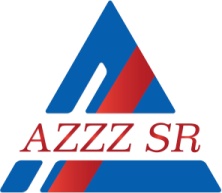 Materiály na rokovanie HSR SR  Dňa 27. februára 2017									č. 10)Stanoviskok Návrhu zákona, ktorým sa mení a dopĺňa zákon č. 140/2014 Z. z. o nadobúdaní vlastníctva poľnohospodárskeho pozemku a o zmene a doplnení niektorých zákonov v znení neskorších predpisov.Všeobecne k návrhu:Ministerstvo pôdohospodárstva a rozvoja vidieka Slovenskej republiky predkladá návrh zákona, ktorým sa mení a dopĺňa zákon č. 140/2014 Z. z. o nadobúdaní vlastníctva poľnohospodárskeho pozemku a o zmene a doplnení niektorých zákonov v znení neskorších predpisov (ďalej len „zákon č. 140/2014 Z. z.“). na základe úlohy č. 1 na mesiac október Plánu legislatívnych úlohy vlády Slovenskej republiky.Návrh sa predkladá v dôsledku konania Európskej komisie proti Slovenskej republike vo veci údajného porušenia Zmluvy o fungovaní Európskej únie z dôvodu neprimeraného zásahu do voľného pohybu kapitálu, slobody usadiť sa, ktoré malo byť spôsobené prijatím zákona č. 140/2014 Z. z. (odôvodnené stanovisko Európskej komisie z 26. mája 2016 č. 2015/2017). Predkladateľ návrhom zákona však naďalej sleduje cieľ vyplývajúci z programového vyhlásenia vlády na roky 2016-20, ktorým je zlepšenie prístupu aktívnych farmárov k vlastníctvu poľnohospodárskej pôdy.Cieľom predloženia návrhu zákona je aj zvýšenie transparentnosti na trhu s poľnohospodárskymi pozemkami a jeho verejnosti, a to zriadením elektronickej evidencie aktívnych poľnohospodárov.Návrh zákona zároveň odstraňuje niektoré administratívne prekážky a záťaž v konaniach podľa zákona a zároveň zabraňuje obchádzaniu zákona využívaním niektorých voľnejšie upravených inštitútov.Návrh zákona nie je potrebné predkladať do vnútrokomunitárneho pripomienkového konania.Dátum nadobudnutia účinnosti sa navrhuje tak, aby adresáti zákona mali dostatok času na oboznámenie sa s novou právnou úpravou.Návrh bude mať zvýšené nároky na rozpočet verejnej správy, bude mať pozitívny vplyv na podnikateľské prostredie, na sociálne prostredie, na informatizáciu spoločnosti, na životné prostredie a na služby verejnej správy občanom tak, ako je uvedené v doložke vplyvov a analýzach vplyvov.Návrh zákona je v súlade s Ústavou Slovenskej republiky, ústavnými zákonmi, nálezmi ústavného súdu, zákonmi a ostatnými všeobecne záväznými právnymi predpismi, medzinárodnými zmluvami, ktorými je Slovenská republika viazaná, ako aj s právne záväznými aktmi Európskej únie.Návrh bol predmetom pripomienkového konania, ktorého výsledky sú uvedené vo vyhodnotení pripomienkového konania. Návrh sa predkladá s rozporom s verejnosťou zastúpenou Ondrejom Dostálom a Radovanom Kazdom v celom rozsahu hromadnej pripomienky a s rozporom so Slovenskou poľnohospodárskou a potravinárskou komorou pokiaľ ide o pripomienku § 4 ods. 10 týkajúcu sa predkupného práva spoluvlastníka.Stanovisko AZZZ SR :AZZZ SR berie predložený materiál na vedomie. Záver :AZZZ SR odporúča materiál na ďalšie legislatívne konanie.